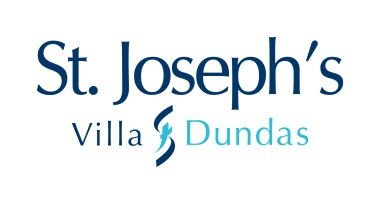 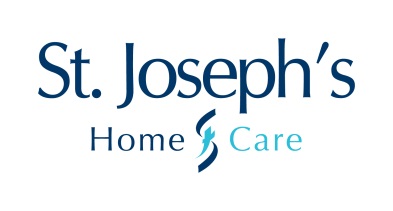 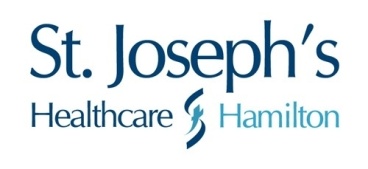 Structure 	The St. Joseph’s Hamilton Joint Boards of Governors (JBG) policies apply to St. 	Joseph’s Villa, Dundas (SJVD), St. Joseph’s Home Care (SJHC) and St. 	Joseph’s Healthcare Hamilton (SJHH). All organizations have corporate, 	administrative, professional practice, program and departmental policies, 	procedure, guideline and protocols, in addition to Board policies.Legislation and Regulatory RequirementsIt is understood that all JBG Organizations fully comply with all applicable legislative and regulatory requirements, by-laws, and applicable policies, procedures, guidelines and protocols.   Language Wherever possible, the language used in Board policies will reflect the different sectors (namely, Long Term Care, Hospitals, and Home Care providers) served by the JBG. All reference to Boards of “Trustees” in Board policies includes the Board of Directors of St. Joseph’s Home Care. Policies will utilize gender neutral language wherever possible, though where such language becomes cumbersome, words importing the masculine gender shall be deemed to include the feminine and neutral genders. References to “patients” , includes “residents”, “clients”, “customers” and other groups served by JBG member Organizations and Foundations. Process Normally, policies will be drafted and reviewed initially by Management, following review and recommendation by the Governance committee of the Board. Final approval of policies rests with the JBG.  Approved policies are posted on the JBG website for public viewing and saved on the SJHH Executive Share drive.The development of new policies may result from new legislation, direction from the Chair of the Board, Presidents and/or the St. Joseph’s Hamilton Joint Boards of Governors, or recommendations from JBG Committees, Executive Team. ReviewBoard policies will be reviewed every 3 years or as directed by legislation or regulation.Policy History:  Next Scheduled Review Date:  September 2021Policy Title:Guidelines for Board PolicyPolicy Number:024-JBGPages2Date:September 27, 2018Supersedes:Supersedes:Cross Reference: Issuing Authority:St. Joseph’s Hamilton Joint Board of Governors (JBG)Issuing Authority:St. Joseph’s Hamilton Joint Board of Governors (JBG)Policy Sponsor : SJHH Office of the PresidentPolicy Author: Manager Strategic Initiatives & Special ProjectsPolicy Author: Manager Strategic Initiatives & Special Projects